                                Физкультура дома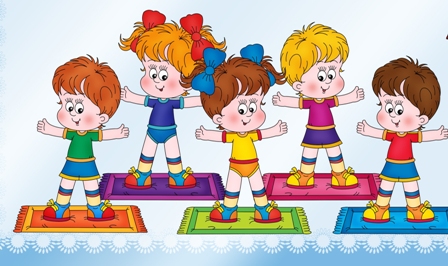 Тот, кто хочет быть здоровым, сильным и красивым должен подружиться с физкультурой!Физические упражнения делают наш организм выносливым и устойчивым к болезням. Самый простой способ этого добиться – утренняя гимнастика. Делайте ее каждый день, ведь для этого нужно всего 10-12 минут!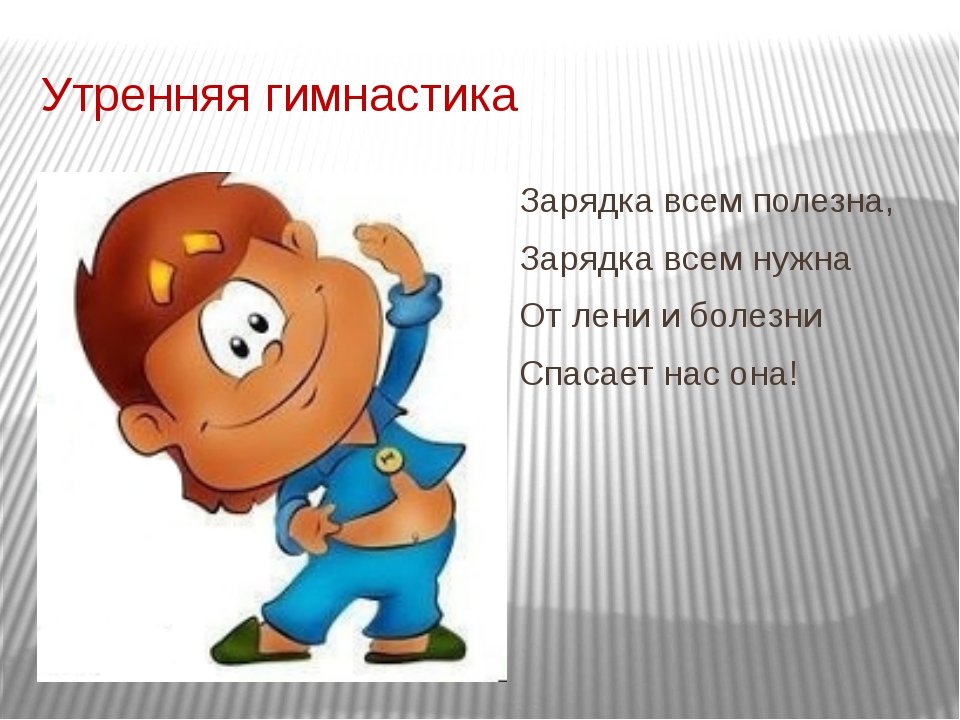 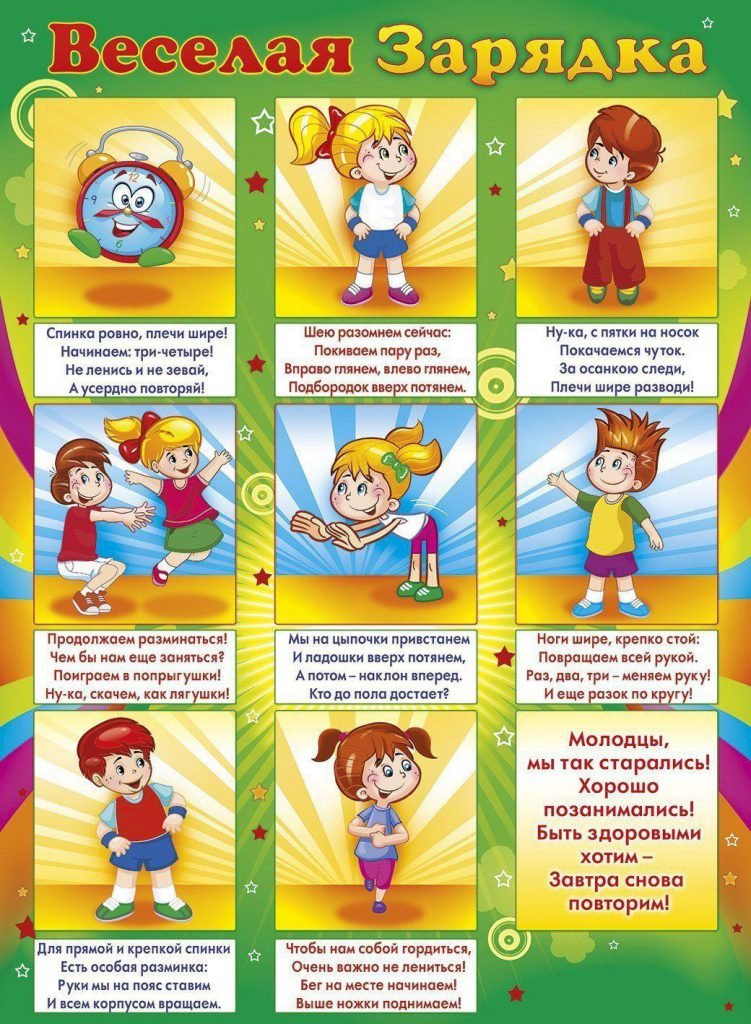 Особую радость ребенку доставляют упражнения облаченные в форму игр.Милые родители, вам вполне достаточно дома проводить подобные игры, во время которых дети приобретают жизненно важные навыки и  развиваются физически.Физические упражнения становятся для детей любимой игрой, в которой все интересно: новые движения, состязательность и участие родителей.У вас появился лишний повод доставить радость вашему ребенку в общении с вами!Предлагаю вам несколько вариантов игр:«Попади в стаканчик!»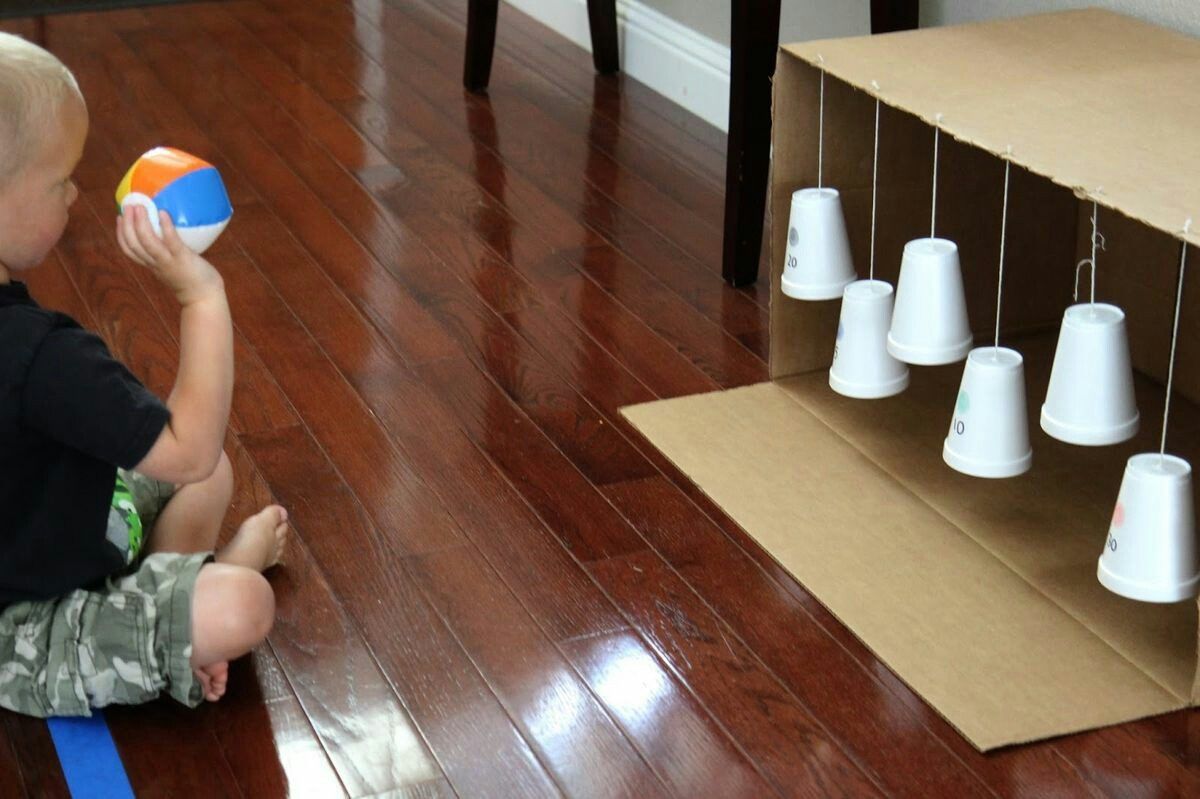 «Забрось в ведро»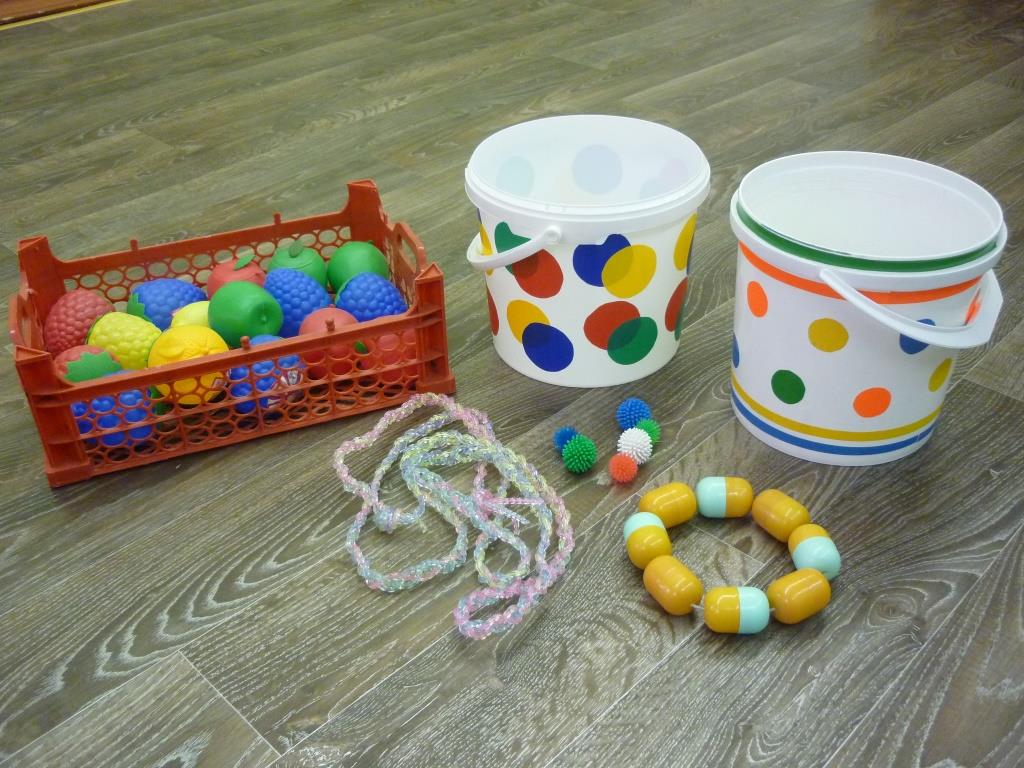 «Сбей кеглю»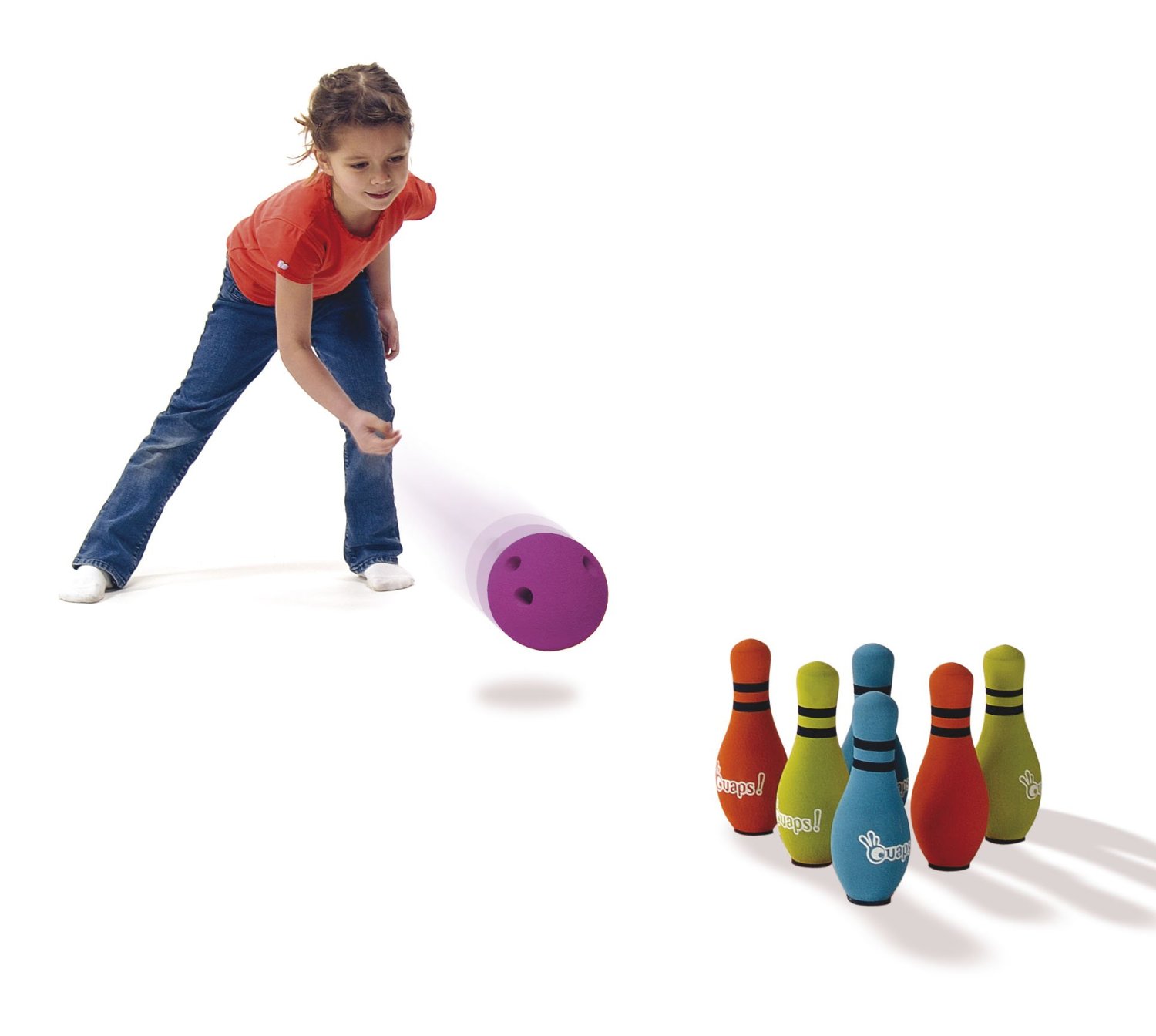 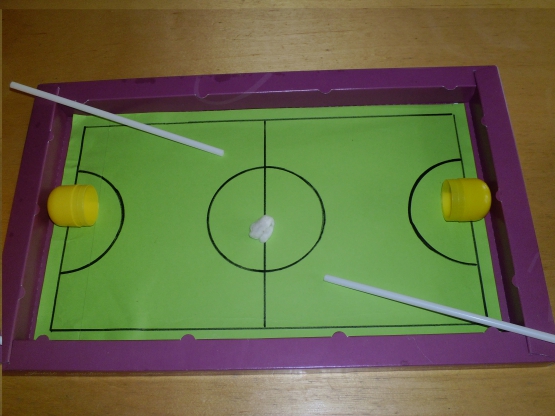 «Забей (задуй)  гол!»«По ровненькой дорожке!»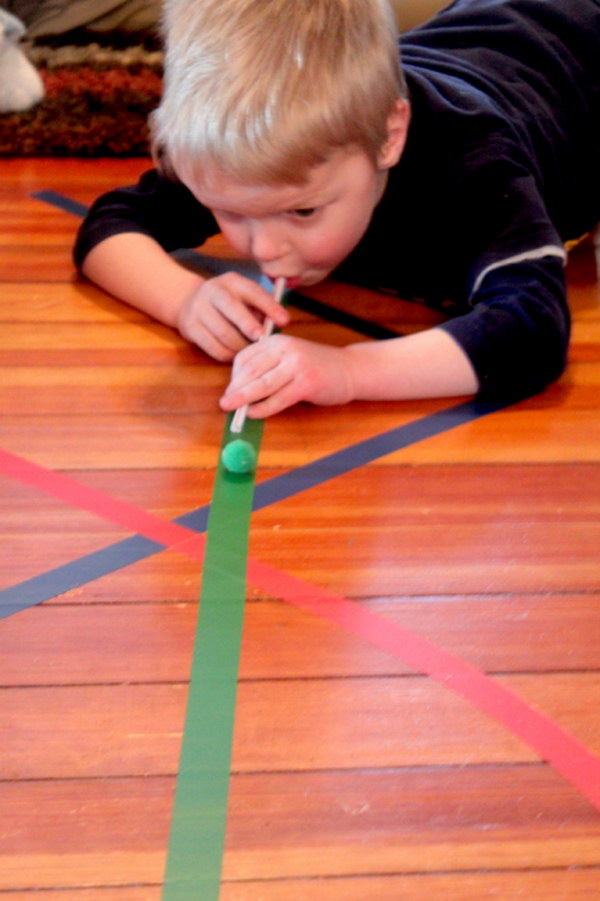 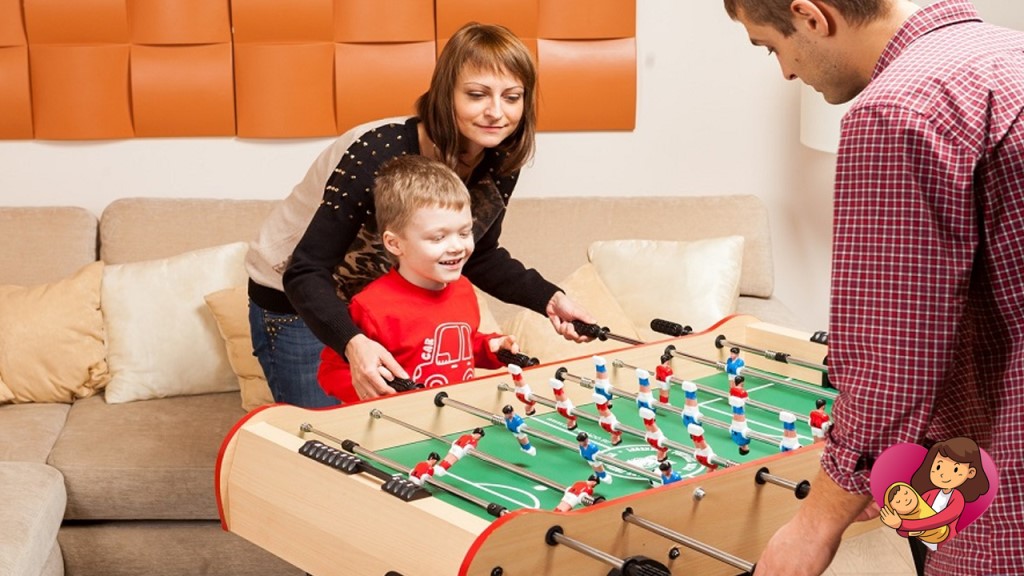 «Настольный футбол»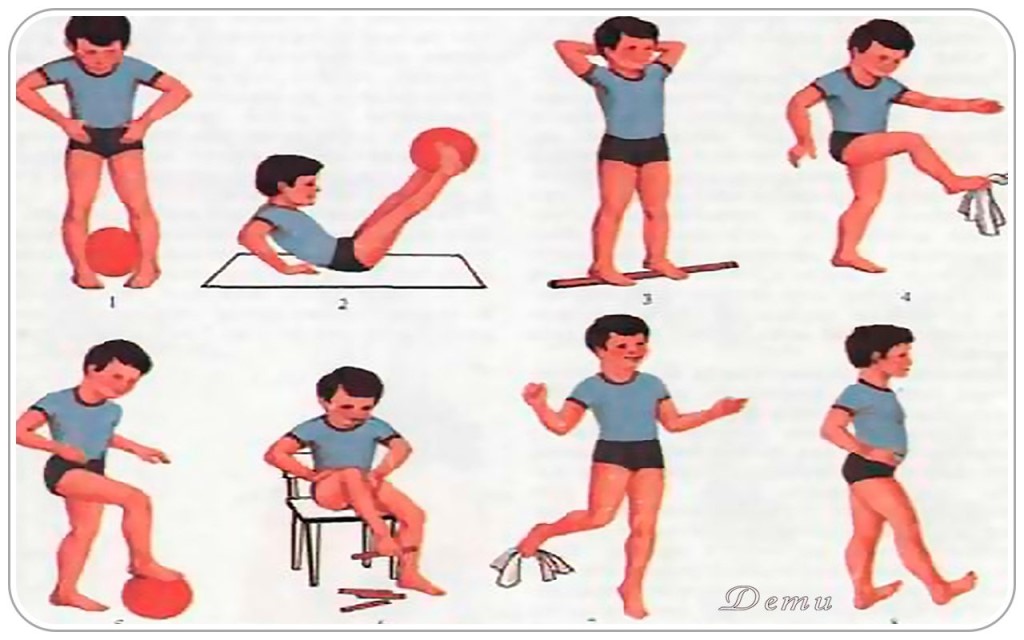 Упражнения с мячом, палочками, салфеткой, с гимнастической палкой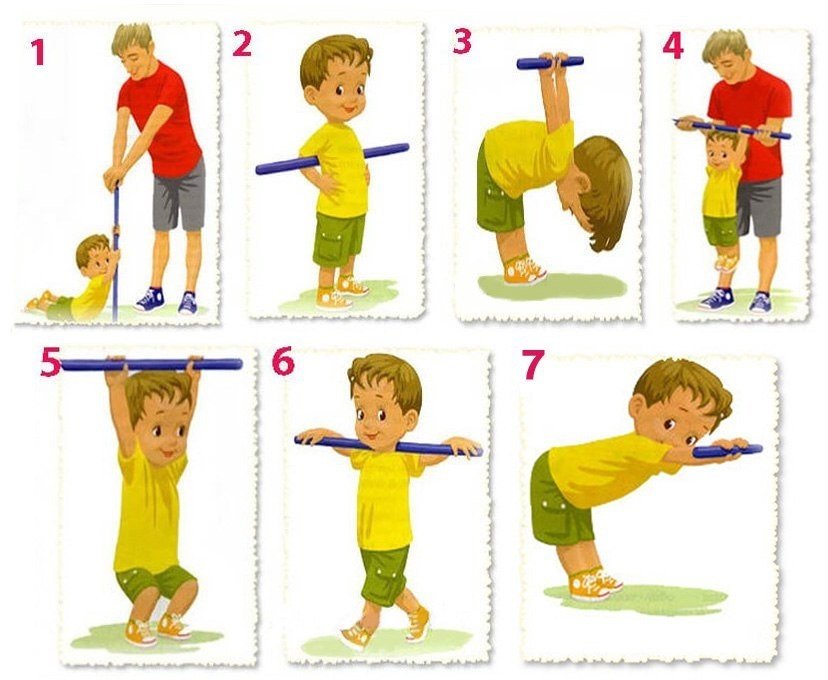 Будьте здоровы!